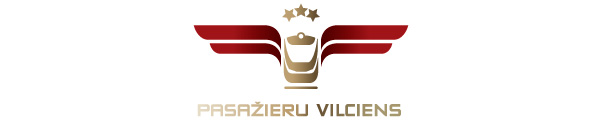 2019. gada 14. maijā Informācija plašsaziņas līdzekļiemMuzeju naktī biļetes braucieniem vilcienā būs uz pusi lētākas18. maijā, Muzeju naktī, no plkst. 18.00 līdz pusnaktij visām vienreizējām vilcienu biļetēm visos vilcienu maršrutos tiek piešķirta 50% atlaide. Braukšanas biļeti par puscenu Muzeju nakts vakarā varēs saņemt visās AS “Pasažieru vilciens” biļešu kasēs. Savukārt gadījumā, ja iegādes brīdī konkrētā kase ir slēgta, arī vilcienā pie konduktora kontroliera biļete pasažieriem tiks piedāvāta ar atlaidi. Ērti iegādāties e-biļeti ir iespējams jau šobrīd - mūsu mājaslapā vai mobilajā lietotnē. Vilcienu kustības sarakstā 18. maija vakara reisi, kuriem piešķirta atlaide, ir atzīmēti ar īpašu Muzeju nakts simbolu.Muzeju nakts ietvaros 18. maijā gaidāmas dažādas aktivitātes, kas norisināsies arī vilcienā. Par godu Saulkrastu novada tūrisma sezonas atklāšanai pūšamo instrumentu trio pavadīs pasažierus ceļā vilcienā, kas uz Saulkrastiem no Rīgas atiet plkst. 17.37 un no Skultes atiet plkst. 19.09. Savukārt plkst. 17.19 ceļā no Jelgavas uz Rīgu dosies īpašs Tīrkultūras vilciens. Tematiskajā vagonā pasažieri varēs sadziedāties kopā ar mūziķi un komiķi Kozmenu un piedalīties konkursos ar garšīgām balvām. Tāpat 18. maijā ir norīkots īpašs vilciens Rīga – Madona – Gulbene, kas no Rīgas stacijas aties plkst. 8.03. Pilsētas viesiem būs iespēja nosvinēt Gulbenes novada tūrisma sezonas sākšanos ar ralliju, kas norisināsies, iepazīstot un atklājot jaunas tūrisma vietas autoceļa posma P 37 Madona – Cesvaine – Gulbene apkārtnē, kā arī piedalīties citās aktivitātēs.  Plkst. 18.37 vilciens dosies atpakaļ uz Rīgu, un arī šajā vilcienā brauciena biļetei tiks piemērota 50% atlaide. AS “Pasažieru vilciens” jau ceturto gadu aicina izmantot šādu atlaidi un apmeklēt Muzeju nakts pasākumus tieši ar vilcienu.  Plašāka informācija par šī gada Muzeju nakts pasākumiem pieejama šeit. Par PVUzņēmums ir dibināts 2001. gada 2. novembrī. Akciju sabiedrība Pasažieru vilciens ir vienīgais iekšzemes sabiedriskā transporta pakalpojumu sniedzējs, kas pārvadā pasažierus pa dzelzceļu visā Latvijas teritorijā. AS Pasažieru vilciens ir patstāvīgs valsts īpašumā esošs uzņēmums. Eirobarometrs 2018. gada iedzīvotāju aptauja liecina, ka Pasažieru vilciens precizitāte un uzticamība ir augstākā Eiropā. Papildu informācijai:Agnese LīcīteAS „Pasažieru vilciens”Sabiedrisko attiecību daļas galvenā sabiedrisko attiecību speciālisteTālr: 29467009; E-pasts: agnese.licite@pv.lv